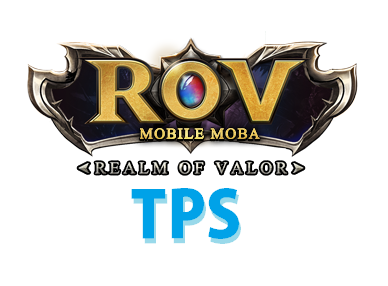 ทีม………………………………………………………ตัวแทนผู้รับเงินคือ……………………………………………....    ชั้น ม. …./…..    เลขที่……ได้รับรางวัลชนะเลิศ  การแข่งขันกีฬาสี RoV e-Sport of Takpittayakhom Schoolในงานกีฬาสี ม.ต้น วันที่ 22 พฤศจิกายน 2565 ณ ห้อง DLTV หรือ อาคาร 115 ปี  โรงเรียนตากพิทยาคมทีมนี้ได้เงินรางวัล 500 บาท  จำนวน 5 คน  ได้เงินเฉลี่ยคนละ 100 บาททีม………………………………………………………ตัวแทนผู้รับเงินคือ……………………………………………....    ชั้น ม. …./…..    เลขที่……ได้รับรางวัลรองชนะเลิศอันดับที่หนึ่ง  ในการแข่งขันกีฬาสี RoV e-Sport of Takpittayakhom Schoolในงานกีฬาสี ม.ต้น วันที่ 22 พฤศจิกายน 2565 ณ ห้อง DLTV หรือ อาคาร 115 ปี  โรงเรียนตากพิทยาคมทีมนี้ได้เงินรางวัล 400 บาท  จำนวน 5 คน  ได้เงินเฉลี่ยคนละ 80 บาททีม………………………………………………………ตัวแทนผู้รับเงินคือ……………………………………………....    ชั้น ม. …./…..    เลขที่……ได้รับรางวัลรองชนะเลิศอันดับที่สอง  ในการแข่งขันกีฬาสี RoV e-Sport of Takpittayakhom Schoolในงานกีฬาสี ม.ต้น วันที่ 22 พฤศจิกายน 2565 ณ ห้อง DLTV หรือ อาคาร 115 ปี  โรงเรียนตากพิทยาคมทีมนี้ได้เงินรางวัล 300 บาท  จำนวน 5 คน  ได้เงินเฉลี่ยคนละ 60 บาททีม………………………………………………………ตัวแทนผู้รับเงินคือ……………………………………………....    ชั้น ม. …./…..    เลขที่……ได้รับรางวัลชมเชย  ในการแข่งขันกีฬาสี RoV e-Sport of Takpittayakhom Schoolในงานกีฬาสี ม.ต้น วันที่ 22 พฤศจิกายน 2565 ณ ห้อง DLTV หรือ อาคาร 115 ปี  โรงเรียนตากพิทยาคมทีมนี้ได้เงินรางวัล 100 บาท  จำนวน 5 คน  ได้เงินเฉลี่ยคนละ 20 บาททีม………………………………………………………ตัวแทนผู้รับเงินคือ……………………………………………....    ชั้น ม. …./…..    เลขที่……ได้รับรางวัลชมเชย  ในการแข่งขันกีฬาสี RoV e-Sport of Takpittayakhom Schoolในงานกีฬาสี ม.ต้น วันที่ 22 พฤศจิกายน 2565 ณ ห้อง DLTV หรือ อาคาร 115 ปี  โรงเรียนตากพิทยาคมทีมนี้ได้เงินรางวัล 100 บาท  จำนวน 5 คน  ได้เงินเฉลี่ยคนละ 20 บาททีม………………………………………………………ตัวแทนผู้รับเงินคือ……………………………………………....    ชั้น ม. …./…..    เลขที่……ได้รับรางวัลชมเชย  ในการแข่งขันกีฬาสี RoV e-Sport of Takpittayakhom Schoolในงานกีฬาสี ม.ต้น วันที่ 22 พฤศจิกายน 2565 ณ ห้อง DLTV หรือ อาคาร 115 ปี  โรงเรียนตากพิทยาคมทีมนี้ได้เงินรางวัล 100 บาท  จำนวน 5 คน  ได้เงินเฉลี่ยคนละ 20 บาททีม………………………………………………………ตัวแทนผู้รับเงินคือ……………………………………………....    ชั้น ม. …./…..    เลขที่……ได้รับรางวัลชนะเลิศ  การแข่งขันกีฬาสี RoV e-Sport of Takpittayakhom Schoolในงานกีฬาสี ม.ปลาย วันที่ 23 พฤศจิกายน 2565 ณ ห้อง DLTV หรืออาคาร 115 ปี  โรงเรียนตากพิทยาคมทีมนี้ได้เงินรางวัล 500 บาท  จำนวน 5 คน  ได้เงินเฉลี่ยคนละ 100 บาททีม………………………………………………………ตัวแทนผู้รับเงินคือ……………………………………………....    ชั้น ม. …./…..    เลขที่……ได้รับรางวัลรองชนะเลิศอันดับที่หนึ่ง  ในการแข่งขันกีฬาสี RoV e-Sport of Takpittayakhom Schoolในงานกีฬาสี ม.ปลาย วันที่ 23 พฤศจิกายน 2565 ณ ห้อง DLTV หรืออาคาร 115 ปี  โรงเรียนตากพิทยาคมทีมนี้ได้เงินรางวัล 400 บาท  จำนวน 5 คน  ได้เงินเฉลี่ยคนละ 80 บาททีม………………………………………………………ตัวแทนผู้รับเงินคือ……………………………………………....    ชั้น ม. …./…..    เลขที่……ได้รับรางวัลรองชนะเลิศอันดับที่สอง  ในการแข่งขันกีฬาสี RoV e-Sport of Takpittayakhom Schoolในงานกีฬาสี ม.ปลาย วันที่ 23 พฤศจิกายน 2565 ณ ห้อง DLTV หรืออาคาร 115 ปี  โรงเรียนตากพิทยาคมทีมนี้ได้เงินรางวัล 300 บาท  จำนวน 5 คน  ได้เงินเฉลี่ยคนละ 60 บาททีม………………………………………………………ตัวแทนผู้รับเงินคือ……………………………………………....    ชั้น ม. …./…..    เลขที่……ได้รับรางวัลชมเชย  ในการแข่งขันกีฬาสี RoV e-Sport of Takpittayakhom Schoolในงานกีฬาสี ม.ปลาย วันที่ 23 พฤศจิกายน 2565 ณ ห้อง DLTV หรืออาคาร 115 ปี  โรงเรียนตากพิทยาคมทีมนี้ได้เงินรางวัล 100 บาท  จำนวน 5 คน  ได้เงินเฉลี่ยคนละ 20 บาททีม………………………………………………………ตัวแทนผู้รับเงินคือ……………………………………………....    ชั้น ม. …./…..    เลขที่……ได้รับรางวัลชมเชย  ในการแข่งขันกีฬาสี RoV e-Sport of Takpittayakhom Schoolในงานกีฬาสี ม.ปลาย วันที่ 23 พฤศจิกายน 2565 ณ ห้อง DLTV หรืออาคาร 115 ปี  โรงเรียนตากพิทยาคมทีมนี้ได้เงินรางวัล 100 บาท  จำนวน 5 คน  ได้เงินเฉลี่ยคนละ 20 บาททีม………………………………………………………ตัวแทนผู้รับเงินคือ……………………………………………....    ชั้น ม. …./…..    เลขที่……ได้รับรางวัลชมเชย  ในการแข่งขันกีฬาสี RoV e-Sport of Takpittayakhom Schoolในงานกีฬาสี ม.ปลาย วันที่ 23 พฤศจิกายน 2565 ณ ห้อง DLTV หรืออาคาร 115 ปี  โรงเรียนตากพิทยาคมทีมนี้ได้เงินรางวัล 100 บาท  จำนวน 5 คน  ได้เงินเฉลี่ยคนละ 20 บาทชื่อ-นามสกุล………………………………………………………....    ชั้น ม. …./…..    เลขที่……เป็นกรรมการผู้ตัดสินกิจกรรมการแข่งขันกีฬาสี RoV e-Sport of Takpittayakhom Schoolในงานกีฬาสี ม.ต้น วันที่ 22 พฤศจิกายน 2565 ณ ห้อง DLTV หรืออาคาร 115 ปี  โรงเรียนตากพิทยาคมได้รับเงินรางวัล 100 บาทชื่อ-นามสกุล………………………………………………………....    ชั้น ม. …./…..    เลขที่……เป็นกรรมการผู้ตัดสินกิจกรรมการแข่งขันกีฬาสี RoV e-Sport of Takpittayakhom Schoolในงานกีฬาสี ม.ต้น วันที่ 22 พฤศจิกายน 2565 ณ ห้อง DLTV หรืออาคาร 115 ปี  โรงเรียนตากพิทยาคมได้รับเงินรางวัล 100 บาทชื่อ-นามสกุล………………………………………………………....    ชั้น ม. …./…..    เลขที่……เป็นกรรมการผู้ตัดสินกิจกรรมการแข่งขันกีฬาสี RoV e-Sport of Takpittayakhom Schoolในงานกีฬาสี ม.ต้น วันที่ 22 พฤศจิกายน 2565 ณ ห้อง DLTV หรืออาคาร 115 ปี  โรงเรียนตากพิทยาคมได้รับเงินรางวัล 100 บาทชื่อ-นามสกุล………………………………………………………....    ชั้น ม. …./…..    เลขที่……เป็นกรรมการผู้ตัดสินกิจกรรมการแข่งขันกีฬาสี RoV e-Sport of Takpittayakhom Schoolในงานกีฬาสี ม.ต้น วันที่ 22 พฤศจิกายน 2565 ณ ห้อง DLTV หรืออาคาร 115 ปี  โรงเรียนตากพิทยาคมได้รับเงินรางวัล 100 บาทชื่อ-นามสกุล………………………………………………………....    ชั้น ม. …./…..    เลขที่……เป็นกรรมการผู้ตัดสินกิจกรรมการแข่งขันกีฬาสี RoV e-Sport of Takpittayakhom Schoolในงานกีฬาสี ม.ต้น วันที่ 22 พฤศจิกายน 2565 ณ ห้อง DLTV หรืออาคาร 115 ปี  โรงเรียนตากพิทยาคมได้รับเงินรางวัล 100 บาทชื่อ-นามสกุล………………………………………………………....    ชั้น ม. …./…..    เลขที่……เป็นกรรมการผู้ตัดสินกิจกรรมการแข่งขันกีฬาสี RoV e-Sport of Takpittayakhom Schoolในงานกีฬาสี ม.ต้น วันที่ 22 พฤศจิกายน 2565 ณ ห้อง DLTV หรืออาคาร 115 ปี  โรงเรียนตากพิทยาคมได้รับเงินรางวัล 100 บาทชื่อ-นามสกุล………………………………………………………....    ชั้น ม. …./…..    เลขที่……เป็นกรรมการผู้ตัดสินกิจกรรมการแข่งขันกีฬาสี RoV e-Sport of Takpittayakhom Schoolในงานกีฬาสี ม.ต้น วันที่ 22 พฤศจิกายน 2565 ณ ห้อง DLTV หรืออาคาร 115 ปี  โรงเรียนตากพิทยาคมได้รับเงินรางวัล 100 บาทชื่อ-นามสกุล………………………………………………………....    ชั้น ม. …./…..    เลขที่……เป็นกรรมการผู้ตัดสินกิจกรรมการแข่งขันกีฬาสี RoV e-Sport of Takpittayakhom Schoolในงานกีฬาสี ม.ต้น วันที่ 22 พฤศจิกายน 2565 ณ ห้อง DLTV หรืออาคาร 115 ปี  โรงเรียนตากพิทยาคมได้รับเงินรางวัล 100 บาทชื่อ-นามสกุล………………………………………………………....    ชั้น ม. …./…..    เลขที่……เป็นกรรมการผู้ตัดสินกิจกรรมการแข่งขันกีฬาสี RoV e-Sport of Takpittayakhom Schoolในงานกีฬาสี ม.ต้น วันที่ 22 พฤศจิกายน 2565 ณ ห้อง DLTV หรืออาคาร 115 ปี  โรงเรียนตากพิทยาคมได้รับเงินรางวัล 100 บาทชื่อ-นามสกุล………………………………………………………....    ชั้น ม. …./…..    เลขที่……เป็นกรรมการผู้ตัดสินกิจกรรมการแข่งขันกีฬาสี RoV e-Sport of Takpittayakhom Schoolในงานกีฬาสี ม.ต้น วันที่ 22 พฤศจิกายน 2565 ณ ห้อง DLTV หรืออาคาร 115 ปี  โรงเรียนตากพิทยาคมได้รับเงินรางวัล 100 บาทชื่อ-นามสกุล………………………………………………………....    ชั้น ม. …./…..    เลขที่……เป็นกรรมการผู้ตัดสินกิจกรรมการแข่งขันกีฬาสี RoV e-Sport of Takpittayakhom Schoolในงานกีฬาสี ม.ปลาย วันที่ 23 พฤศจิกายน 2565 ณ ห้อง DLTV หรืออาคาร 115 ปี  โรงเรียนตากพิทยาคมได้รับเงินรางวัล 100 บาทชื่อ-นามสกุล………………………………………………………....    ชั้น ม. …./…..    เลขที่……เป็นกรรมการผู้ตัดสินกิจกรรมการแข่งขันกีฬาสี RoV e-Sport of Takpittayakhom Schoolในงานกีฬาสี ม.ปลาย วันที่ 23 พฤศจิกายน 2565 ณ ห้อง DLTV หรืออาคาร 115 ปี  โรงเรียนตากพิทยาคมได้รับเงินรางวัล 100 บาทชื่อ-นามสกุล………………………………………………………....    ชั้น ม. …./…..    เลขที่……เป็นกรรมการผู้ตัดสินกิจกรรมการแข่งขันกีฬาสี RoV e-Sport of Takpittayakhom Schoolในงานกีฬาสี ม.ปลาย วันที่ 23 พฤศจิกายน 2565 ณ ห้อง DLTV หรืออาคาร 115 ปี  โรงเรียนตากพิทยาคมได้รับเงินรางวัล 100 บาทชื่อ-นามสกุล………………………………………………………....    ชั้น ม. …./…..    เลขที่……เป็นกรรมการผู้ตัดสินกิจกรรมการแข่งขันกีฬาสี RoV e-Sport of Takpittayakhom Schoolในงานกีฬาสี ม.ปลาย วันที่ 23 พฤศจิกายน 2565 ณ ห้อง DLTV หรืออาคาร 115 ปี  โรงเรียนตากพิทยาคมได้รับเงินรางวัล 100 บาทชื่อ-นามสกุล………………………………………………………....    ชั้น ม. …./…..    เลขที่……เป็นกรรมการผู้ตัดสินกิจกรรมการแข่งขันกีฬาสี RoV e-Sport of Takpittayakhom Schoolในงานกีฬาสี ม.ปลาย วันที่ 23 พฤศจิกายน 2565 ณ ห้อง DLTV หรืออาคาร 115 ปี  โรงเรียนตากพิทยาคมได้รับเงินรางวัล 100 บาทชื่อ-นามสกุล………………………………………………………....    ชั้น ม. …./…..    เลขที่……เป็นกรรมการผู้ตัดสินกิจกรรมการแข่งขันกีฬาสี RoV e-Sport of Takpittayakhom Schoolในงานกีฬาสี ม.ปลาย วันที่ 23 พฤศจิกายน 2565 ณ ห้อง DLTV หรืออาคาร 115 ปี  โรงเรียนตากพิทยาคมได้รับเงินรางวัล 100 บาทชื่อ-นามสกุล………………………………………………………....    ชั้น ม. …./…..    เลขที่……เป็นกรรมการผู้ตัดสินกิจกรรมการแข่งขันกีฬาสี RoV e-Sport of Takpittayakhom Schoolในงานกีฬาสี ม.ปลาย วันที่ 23 พฤศจิกายน 2565 ณ ห้อง DLTV หรืออาคาร 115 ปี  โรงเรียนตากพิทยาคมได้รับเงินรางวัล 100 บาทชื่อ-นามสกุล………………………………………………………....    ชั้น ม. …./…..    เลขที่……เป็นกรรมการผู้ตัดสินกิจกรรมการแข่งขันกีฬาสี RoV e-Sport of Takpittayakhom Schoolในงานกีฬาสี ม.ปลาย วันที่ 23 พฤศจิกายน 2565 ณ ห้อง DLTV หรืออาคาร 115 ปี  โรงเรียนตากพิทยาคมได้รับเงินรางวัล 100 บาทชื่อ-นามสกุล………………………………………………………....    ชั้น ม. …./…..    เลขที่……เป็นกรรมการผู้ตัดสินกิจกรรมการแข่งขันกีฬาสี RoV e-Sport of Takpittayakhom Schoolในงานกีฬาสี ม.ปลาย วันที่ 23 พฤศจิกายน 2565 ณ ห้อง DLTV หรืออาคาร 115 ปี  โรงเรียนตากพิทยาคมได้รับเงินรางวัล 100 บาทชื่อ-นามสกุล………………………………………………………....    ชั้น ม. …./…..    เลขที่……เป็นกรรมการผู้ตัดสินกิจกรรมการแข่งขันกีฬาสี RoV e-Sport of Takpittayakhom Schoolในงานกีฬาสี ม.ปลาย วันที่ 23 พฤศจิกายน 2565 ณ ห้อง DLTV หรืออาคาร 115 ปี  โรงเรียนตากพิทยาคมได้รับเงินรางวัล 100 บาท